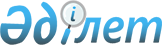 2016 жылға арналған мүгедектер үшін жұмыс орындарына квота белгілеу туралы
					
			Мерзімі біткен
			
			
		
					Қызылорда облысы Қармақшы ауданы әкімдігінің 2016 жылғы 02 қыркүйектегі № 320 қаулысы. Қызылорда облысының Әділет департаментінде 2016 жылғы 16 қыркүйекте № 5600 болып тіркелді. 2017 жылдың 1 қаңтарына дейін қолданыста болды
      "Қазақстан Республикасының Еңбек Кодексі" Қазақстан Республикасының 2015 жылғы 23 қарашадағы Кодексіне, "Халықты жұмыспен қамту туралы" Қазақстан Республикасының 2016 жылғы 6 сәуірдегі Заңына сәйкес Қармақшы ауданының әкімдігі ҚАУЛЫ ЕТЕДІ:
      1. Ауыр жұмыстарды, еңбек жағдайлары зиянды, қауіпті жұмыс орындарын есептемегенде, жұмыс орындары санының екі пайыз мөлшерінде мүгедектер үшін жұмыс орындарына квота белгіленсін.
      2. Қаулының орындалуын бақылау Қармақшы ауданы әкімінің орынбасары Б. Накиповқа жүктелсін.
      3. Осы қаулы алғашқы ресми жарияланған күнінен кейін күнтізбелік он күн өткен соң қолданысқа енгізіледі.
					© 2012. Қазақстан Республикасы Әділет министрлігінің «Қазақстан Республикасының Заңнама және құқықтық ақпарат институты» ШЖҚ РМК
				
      Қармақшы ауданының әкімі

С. Мақашов
